JEUX DES POTIONS Aperçu du matériel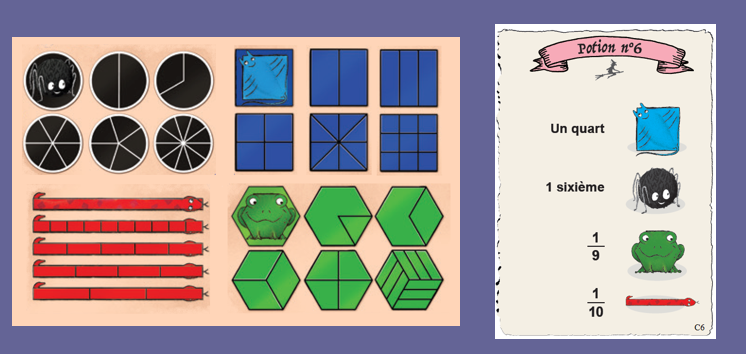 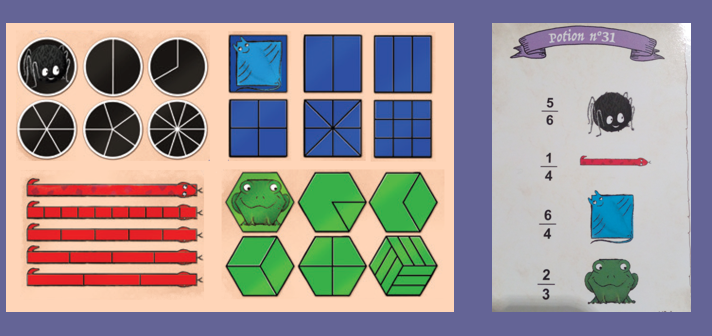 Les élèves doivent réaliser la potion demandé.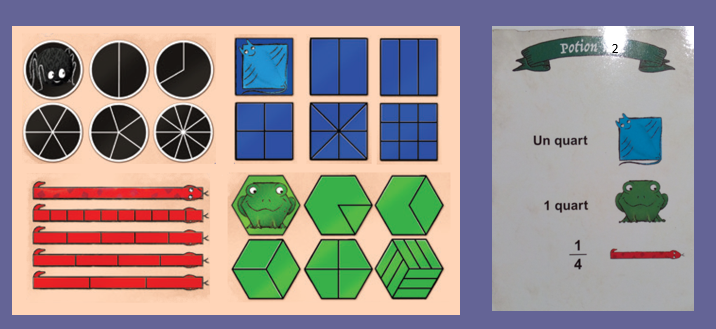 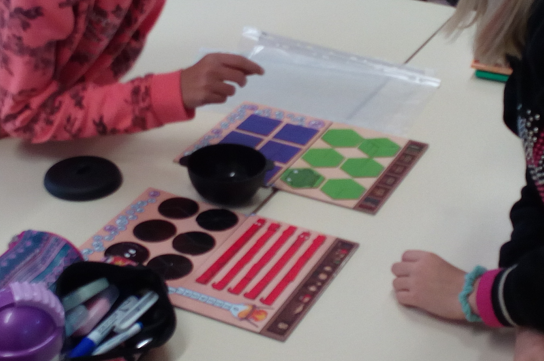 Autocorrection grâce au grimoire des potions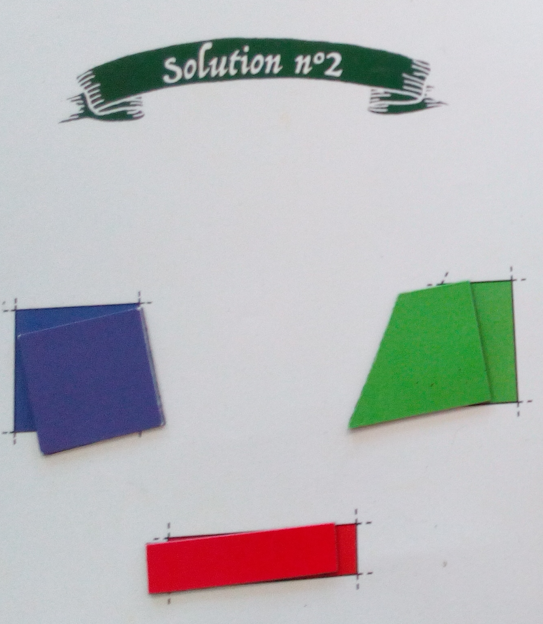 